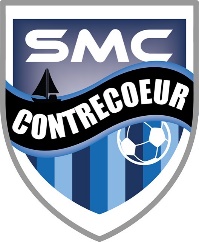 Ordre du jourDe l’AGA8 NOVEMBRE 2022Ouverture de l’assembléeVérification du quorum et prise des présencesLecture et Adoption de l’ordre du jourLecture et adoption du procès-verbal de l’AGA du 2 novembre 2021Présentation du rapport du présidentPrésentation des états financiersAmendements aux statutsÉlection des administrateursVaria et affaires nouvellesLevée de la réunion